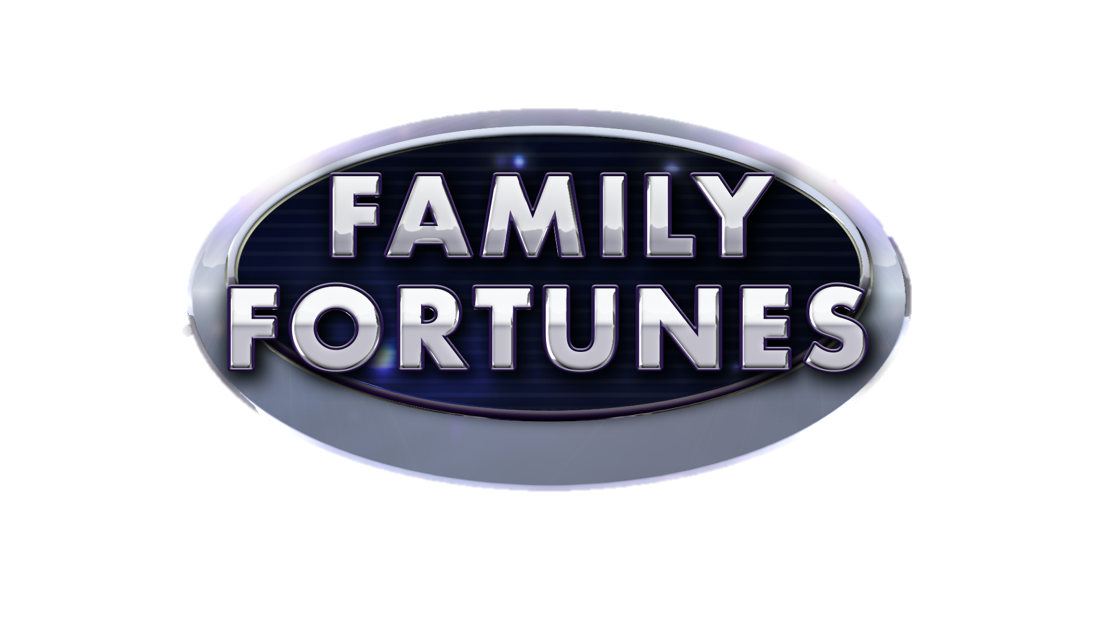 FAMILY FORTUNES APPLICATION FORMPLEASE READ THIS APPLICATION FORM, INCLUDING THE TERMS AND CONDITIONS, VERY CAREFULLY BEFORE COMPLETING AND SUBMITTING YOUR APPLICATION.  APPLICATION FORMPlease use this form to apply to take part as a contestant in the television programme “Family Fortunes” (the “Programme”). The Programme will be produced by FremantleMedia Limited (trading as Thames) (the “Producer”, “us” “we”). By completing this application form, you indicate that you understand, acknowledge and (where relevant) consent to the Company collecting and using your personal information in the ways explained to you in the Company’s Privacy Notice for Programme Applicants, a copy of which is available here: http://fremantle.co.uk/privacy-notice-applicant.pdf or by emailing privacy.officer@fremantle.com. For the purposes of paragraph 5 of the Notice, the broadcaster is ITV.Please fill out this form legibly, using dark-coloured ink or a clear black font typeface (if sending in electronically). If you do not provide all of the information we have asked for, your application may fail.  If any question is not applicable to you, please write N/A in the space provided rather than leaving it blank. By providing us with the personal information of your family members you hereby confirm that you have obtained consent from each of your family members to do so.ALL CONTESTANTS MUST BE AGED 16 AND OVER AND HAVE THE RIGHT TO LIVE AND WORK IN THE UNITED KINGDOM. CLOSING DATE FOR APPLICATIONS IS 23rd AUGUST 2020 (SUBJECT TO CHANGE)PLEASE EMAIL YOUR COMPLETED APPLICATION FORM TO: FFapplications@thames.tvPlease fill in this application thoroughly with as much information as possible. Note that your application will be input into our database for the purposes of casting the Programme.THANK YOU! We will be in touch if you have been successful.I confirm that I have read, understood and agree to the Application Terms & Conditions below.I confirm that all information provided herein is accurate, truthful and is in no way misleading and I consent to this information being used in the course of the production of the Programme should I be selected.SIGNED:  .....................................................................................………….   DATE:  ....................................Print Name: ..............................................................................................................................................IF YOU ARE UNDER 18 YEARS OLD, THIS FORM MUST ALSO BE SIGNED BELOW BY YOUR PARENT OR LEGAL GUARDIANI hereby represent and warrant that I am the parent and/or legal guardian of the above-named person and I hereby consent to him/her applying to participate and to appear in the Programme and use of his/her personal information in accordance with the terms and conditions hereof.Signed by: Parent or legal guardian (delete as applicable)
Parent/legal guardian 1: ………………………………………………..…………………………………Dated………………………………….
Parent/legal guardian 2: ………………………………………………..…………………………………Dated ………………………………….Print Name(s), and Contact Details (if different from above)……………..……………………………………………………………
………………………………………………………………………………………………………………………………………………….…..................
………………………………………………………………………………………………………………………………………………………….Please email this application form back to: FFapplications@thames.tvTERMS AND CONDITIONSThis is an application to take part in the television programme “Family Fortunes” (the "Programme") which FremantleMedia Limited trading as Thames (the “Producer”) proposes but does not undertake to produce for ITV (the “Broadcaster”). The information given by you in your application may be used in the Programme should you be selected.How We Use Your DataBoth the Producer and the Broadcaster take your privacy very seriously. By submitting this application form, you are indicating that you understand, acknowledge and (where relevant) consent to FremantleMedia Limited collecting and using your personal information in the ways explained to you in FremantleMedia Limited’s Privacy Notice for Programme Applicants, a copy of which is available here: https://fremantle.co.uk/privacy-notice-applicant.pdf or by emailing privacy.officer@fremantle.com.From time to time the Producer may need to send some of your personal information to the Broadcaster for broadcast compliance reasons (for example, to fact check content and/or check it complies with broadcasting codes). To the extent any personal data is shared with the Broadcaster for such purposes, the Broadcaster’s privacy policy shall apply to such use of your personal data.  . Should you wish to know more about how ITV will manage your data, further information is available on https://www.itv.com/data/documents/pdf/ITV_Broadcasting_Privacy_Notice.pdf.  If you have ticked the relevant box on the application form then FremantleMedia Limited may also use the contact details provided to let you know about other television programmes being produced which may be of interest to you. If you have any questions regarding our use of your personal information or if you would like to update your information because your details have changed, please send an e-mail to privacy.officer@fremantle.com marked for the attention of  the Privacy Officer, or contact the Privacy Officer by post at FremantleMedia Limited, 1 Stephen Street, London W1T 1AL.You acknowledge and agree to abide by the rules, regulations, terms and conditions for the Programme as determined by the Producer (the "Rules") and you acknowledge that the Rules may be changed (including without limitation verbally) at any time by the Producer at their sole discretion and that you will be bound by such Rules. The decision of the Producer is final.Online Applications close on Saturday 1 August2020 at 23:59 GMT or at such other date and time as the Producer may elect. The Producer reserves the right to introduce other application methods in its sole discretion and the closing dates for such methods will be as stated in the relevant promotion.Any applications received after the closing date will not be considered.  The Producer cannot guarantee that you will take part in the Programme, or that your participation will be exploited in any media at any time.  The decision of the Producer is final.Please note that all contestants must be at least 16 years old as at 1st August 2020 (or any later time as specified by the Producer). Proof of age will be required.You warrant that you and any member of your family intending to appear on the Programme have the right to live and work in the United Kingdom, and take part in the Programme and are able to demonstrate such right on request by the Producer at any time and you agree to notify the Producer immediately of any change in your immigration status.Employees and members of their immediate families (including any live-in partner) or close business associates of the Producer or Broadcaster, any programme funder, any associated parent or subsidiary companies and/or any agencies, sponsors or contractors associated with the Programme are not eligible to apply. All personal details and/or information given in your application either in this form or otherwise must be truthful, accurate and in no way misleading.  You agree to update the Producer if any of the details in this form change. The Producer reserves the right to disqualify you without liability if you have supplied untruthful, inaccurate or misleading personal details and/or information, have failed to abide by the Rules and/or are in breach of the terms hereof, and may withhold your entitlement to share or participate in any prize, and in respect and/or seek damages and other civil remedies against you. In the event that you are invited to contribute to the Programme you hereby grant all consents necessary for the Producer to film and record such contribution and to use recordings featuring your image and/or voice in connection with the Programme and/or ancillary rights in the Programme and to exploit the same in all media throughout the world in perpetuity without the need for payment to you.You will not, without the Producer’s prior written consent, disclose, publish or discuss with any third party, including by way of social networking sites, any information relating to the telephone interview, audition process, the Programme, your appearance in the Programme, the production team or any participants in the Programme nor any other information which may come to your attention during your involvement with the Programme including without limitation any information relating to the Producer, talent, the Broadcaster or otherwise save where such information is already in the public domain.Should you be selected to take part in the Programme you agree and undertake to enter into further contracts with the Producer and you agree to abide by the terms therein. Failure to do so may result in you no longer being considered for the Programme.  The Producer’s decision is final.APPLICATION DETAILS:APPLICATION DETAILS:APPLICATION DETAILS:APPLICATION DETAILS:APPLICATION DETAILS:APPLICATION DETAILS:FAMILY NAME: FAMILY NAME: HOMETOWN:HOMETOWN:FAMILY DETAILSFAMILY DETAILSFAMILY DETAILSFAMILY DETAILSFAMILY DETAILSFAMILY DETAILSFULL NAMEFULL NAMERELATIONAGED.O.BOCCUPATION123456Contact Email address:Contact Email address:Contact Mobile Tel:Contact Mobile Tel:How would you describe yourselves as a family? (Who is the clever one, who is the competitive one etc.) How would you describe yourselves as a family? (Who is the clever one, who is the competitive one etc.) How would you describe yourselves as a family? (Who is the clever one, who is the competitive one etc.) How would you describe yourselves as a family? (Who is the clever one, who is the competitive one etc.) How would you describe yourselves as a family? (Who is the clever one, who is the competitive one etc.) How would you describe yourselves as a family? (Who is the clever one, who is the competitive one etc.) What are your family members’ hobbies & interests: What are your family members’ hobbies & interests: What are your family members’ hobbies & interests: What are your family members’ hobbies & interests: What are your family members’ hobbies & interests: What are your family members’ hobbies & interests: Name three interesting facts or achievements by members of the family: Name three interesting facts or achievements by members of the family: Name three interesting facts or achievements by members of the family: Name three interesting facts or achievements by members of the family: Name three interesting facts or achievements by members of the family: Name three interesting facts or achievements by members of the family: What fun party tricks or special talents do members of the family have:What fun party tricks or special talents do members of the family have:What fun party tricks or special talents do members of the family have:What fun party tricks or special talents do members of the family have:What fun party tricks or special talents do members of the family have:What fun party tricks or special talents do members of the family have:Tell us the funniest / most embarrassing stories about the family? (e.g. from holidays abroad, Xmas tales, horror moments at work etc.)Tell us the funniest / most embarrassing stories about the family? (e.g. from holidays abroad, Xmas tales, horror moments at work etc.)Tell us the funniest / most embarrassing stories about the family? (e.g. from holidays abroad, Xmas tales, horror moments at work etc.)Tell us the funniest / most embarrassing stories about the family? (e.g. from holidays abroad, Xmas tales, horror moments at work etc.)Tell us the funniest / most embarrassing stories about the family? (e.g. from holidays abroad, Xmas tales, horror moments at work etc.)Tell us the funniest / most embarrassing stories about the family? (e.g. from holidays abroad, Xmas tales, horror moments at work etc.)If you won £30,000 what would you do with the money? What’s the most interesting purchase you’d make?If you won £30,000 what would you do with the money? What’s the most interesting purchase you’d make?If you won £30,000 what would you do with the money? What’s the most interesting purchase you’d make?If you won £30,000 what would you do with the money? What’s the most interesting purchase you’d make?If you won £30,000 what would you do with the money? What’s the most interesting purchase you’d make?If you won £30,000 what would you do with the money? What’s the most interesting purchase you’d make?Has any member previously appeared on any other TV shows? If so, please provide info below (e.g. show name, year of transmission, winnings (if applicable). Has any member previously appeared on any other TV shows? If so, please provide info below (e.g. show name, year of transmission, winnings (if applicable). Has any member previously appeared on any other TV shows? If so, please provide info below (e.g. show name, year of transmission, winnings (if applicable). Has any member previously appeared on any other TV shows? If so, please provide info below (e.g. show name, year of transmission, winnings (if applicable). Has any member previously appeared on any other TV shows? If so, please provide info below (e.g. show name, year of transmission, winnings (if applicable). Has any member previously appeared on any other TV shows? If so, please provide info below (e.g. show name, year of transmission, winnings (if applicable). Do you all hold a UK/EU passport? If no, please state which passport you hold and provide details of any relevant visa that you hold.Do you all hold a UK/EU passport? If no, please state which passport you hold and provide details of any relevant visa that you hold.Do you all hold a UK/EU passport? If no, please state which passport you hold and provide details of any relevant visa that you hold.Do you all hold a UK/EU passport? If no, please state which passport you hold and provide details of any relevant visa that you hold.Do you all hold a UK/EU passport? If no, please state which passport you hold and provide details of any relevant visa that you hold.Do you all hold a UK/EU passport? If no, please state which passport you hold and provide details of any relevant visa that you hold.Social Media:Please provide us with details of your social media accounts, e.g. Twitter, Instagram, Facebook, Tik TokSocial Media:Please provide us with details of your social media accounts, e.g. Twitter, Instagram, Facebook, Tik TokSocial Media:Please provide us with details of your social media accounts, e.g. Twitter, Instagram, Facebook, Tik TokSocial Media:Please provide us with details of your social media accounts, e.g. Twitter, Instagram, Facebook, Tik TokSocial Media:Please provide us with details of your social media accounts, e.g. Twitter, Instagram, Facebook, Tik TokSocial Media:Please provide us with details of your social media accounts, e.g. Twitter, Instagram, Facebook, Tik TokPlease tick the box if you have received communication advising you to ‘shield’ in relation to the coronavirus (covid 19) pandemic or been advised to ‘shield’ by your GP or hospital clinician (If you are unable to tick; put Y for Yes & N for No)☐Please tick the box if any member of your family (intending on appearing on the Programme) has received communication advising him/her to ‘shield’ in relation to the coronavirus (covid 19) pandemic or been advised to shield by his/her GP or hospital clinician (If you are unable to tick; put Y for Yes & N for No)☐Please tick the opt in box if you agree that we can hold your information on our Thames contestant database to contact you about any future series of the Programme (If you are unable to tick; put Y for Yes & N for No)☐Please tick the opt in box if you agree that we can hold your information on our Thames contestant database to contact you about other Thames programmes. (If you are unable to tick; put Y for Yes & N for No)☐